Положениео проведении комплекса мероприятий, посвящённых 85 - летию   Иркутской области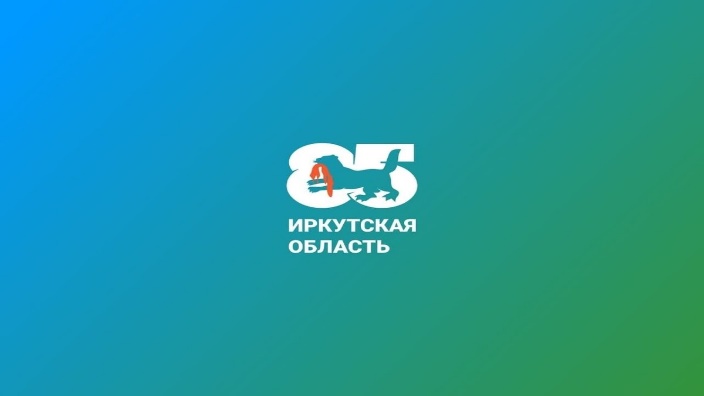 1. Общие положения1.1. Настоящее положение определяет цель, задачи, порядок организации и проведения комплекса мероприятий, посвящённых 85- летию Иркутской области (далее комплекс мероприятий).1.2. Комплекс мероприятий проводится на базе МБОУ «СОШ №16».2. Цель и задачи комплекса мероприятий2.1. Цель комплекса мероприятий: формирование патриотических чувств подрастающего поколения, изучение культурно-исторического наследия России и родного края.2.2. Задачи:- развивать у учащихся чувства гражданственности и патриотизма;- развивать интерес к истории своего края.3. Участники комплекса мероприятий3.1. В комплексе мероприятий принимают участие обучающиеся 1-4 классов МБОУ «СОШ №16»4. Условия и порядок проведения комплекса мероприятий4.1. Комплекс мероприятий включает в себя:           * выпуск стенгазеты от каждого класса в соответствии с заданной темой. Формат от А3 до А1, техника исполнения – любая.1 классы – «Моя Иркутская область» (общие сведения: площадь, города, посёлки, флаг, герб)2 классы – «Богатства Иркутской области» (Природные богатства области)3 классы – «Достопримечательности Иркутской области» (интересные места, которые стоит посетить и объекты, которые стоит посмотреть)4 классы – «Известные люди Иркутской области» (сведения об известных людях, их жизни, творчестве, поступках)          * проведение информационных пятиминуток с показом презентации для учащихся 1 классов проводят ученики 4 классов2 классов проводят ученики 1 классов3 классов проводят ученики 2 классов4 классов проводят ученики 3 классов4.2. Организатор комплекса мероприятий осуществляет информационное сопровождение. По всем возникающим вопросам обращаться к Никоноровой И.В, Иващенко И.В., педагогам МБОУ «СОШ № 16».5. Сроки проведения комплекса мероприятий5.1. Комплекс мероприятий проводится в период с 17  по  21 октября 2022 года.5.2. 17 октября классы получают задания и материалы для проведения мероприятий5.3. Информационные пятиминутки проводятся на классном часе, 21 октября 2022года5.4.  Выставка стенгазет будет оформлена 21 октября 2022 года в фойе школы.УТВЕРЖДАЮДиректор МБОУ «СОШ № 16»____________О.А. Бархатова«_____»_______________2022 г.